Odstoupení od kupní smlouvyVážená paní,Barbora Chovancová
Cejl 40/107
602 00, Brno – ZábrdoviceIČO 09109323Věc: Odstoupení od kupní smlouvy č. ___________ ze dne ____________ o prodeji postele ________ /uveďte, prosím, všechny informace o posteli, které najdete na faktuře /____________Vážená paní Chovancová,dne ___________ jsem s Vámi jako s prodávajícím uzavřel kupní smlouvu č. ___________, jejímž předmětem byl prodej postele ____________________________________________       v celkové částce / vyberte/ zálohy nebo plné částky ____________ .
Tímto Vám oznamuji, že od této, shora citované kupní smlouvy odstupuji ve smyslu ustanovení  § 2106 odst. 1 písm. d) občanského zákoníku č. 89/2012 Sb., v platném znění, a to z následujících důvodů:___________________________________________________________________Vzhledem ke shora uvedenému Vás tímto  žádám o vrácení plné částky ve výši ___________Kč.Předem děkuji. S pozdravem                                               V____________, dne _____________                          Meno + príjmeníUlice + číslo popisné
Město, PSČ
Krajina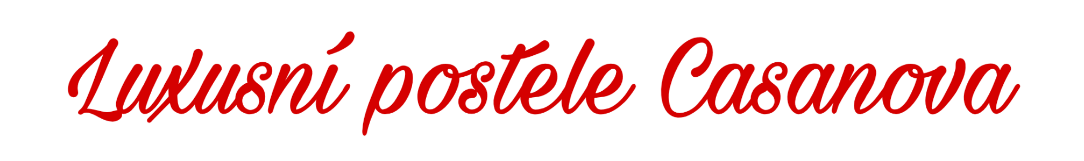 